Издается по благословению Высокопреосвященнейшего Никона митрополита Липецкого и Задонского Серафимовский листок храма преподобного Серафима Саровского г. Липецка№31 (04.09.2016 года)Опыт старшего поколенияМы побеседовали с прихожанкой храма Пастуховой Екатериной Филипповной о празднике Успения Пресвятой Богородицы.- Как Вы думаете, почему Господь избрал Деву Марию для рождения Своего Сына?- Дева Мария с самого раннего детства посещала храм и вела благочестивую жизнь. Она имела крепкую веру в Бога и никогда не сомневалась, исполняя Его волю.- На Ваш взгляд, почему кончину Божьей Матери называют Успением, а не смертью?- Богородица не умерла обычной человеческой смертью. Он лишь уснула, чтобы воскреснуть в жизни вечной и молиться о нас грешных. Я всегда прошу у Богородицы помощи во всех делах и скорбях, молюсь так: «Пресвятая Богородице, помоги мне грешной рабе Екатерине». Помолюсь, на сердце станет радостно и спокойно. Я чувствую, что Она всегда помогает нуждающимся в Ее молитвах.(Продолжение следует…)В храме прп. Серафима Саровского г. Липецка была проведена подготовка к празднику Успения Пресвятой Богородицы, состоялось торжественное Богослужение, молебен перед началом учебного года и организован концерт, в котором принял участие детский ансамбль «Остров детства».27 августа прихожане и духовенство храма под руководством настоятеля протоиерея Сергия Гришина провели уборку в главном храме во имя преподобного Серафима Саровского перед праздником Успения Пресвятой Богородицы. Из храма был убран строительный мусор, очищен пол для заключительного этапа строительства.28 августа 2016 года в день памяти Успения Пресвятой Богородицы после окончания Божественной Литургии духовенство и миряне храма прп. Серафима Саровского г. Липецка помолились перед началом учебного года об успехах в изучении школьных дисциплин. Молебное пение возглавил настоятель храма протоиерей Сергий Гришин в сослужении клирика храма иерея Алексия Кузнецова. На Богослужении присутствовало множество учащих и учащихся, поэтому молитва проходила под открытым небом, на церковной паперти нового храма. После молебна воспитанники воскресной школы, участники детского церковного хора и ансамбля «Остров детства» под руководством Красильниковой Веры исполнили духовные песнопения, которые не оставили равнодушными присутствующих прихожан храма.После концертной программы к верующим обратился директор воскресной школы, клирик храма прп. Серафима Саровского иерей Михаил Красильников, который рассказал верующим о духовно-воспитательной деятельности подрастающего поколения, которая ведется на приходе и пригласил родителей и их детей стать частью большой церковной семьи – Русской Православной Церкви. Настоятель храма в завершении праздничных мероприятий, поблагодарил всех преподавателей воскресной школы, родителей воспитанников и всех прихожан за труды по подготовке к концерту и призвал их к ответственности за воспитание детей в православной вере.В Липецкой областной детской библиотеке прошло мероприятие, посвященное 85-летию ветерана ВС РФ полковника Томилина И.Г.25 августа 2016 года в Липецкой областной детской библиотеке прошло мероприятие, посвященное 85-летию ветерана ВС РФ полковника, известного не только в нашем городе, но и в области человека особой мужественной профессии, лётчика истребителя, лётчика – снайпера, лётчика аса, полковника Томилина Ивана Григорьевича. На данном мероприятии присутствовало множество почетных гостей, в том числе и настоятель храма преподобного Серафима Саровского протоиерей Сергий Гришин. Батюшка с почтением поздравил Ивана Григорьевича с 85-летием и обратился ко всем присутствующим, в том числе к представителям молодого поколения, отметив, что примером для подражания молодежи являются такие заслуженные ветераны, как Томилин Иван Григорьевич.Иван Григорьевич - это неравнодушный человек, переживающий душой за все нововведения, которыми так богато наше время. Он уделяет много внимания детям, готов поехать с ними куда угодно в любую погоду, чтобы помочь им. К любой работе Иван Григорьевич относится очень ответственно и серьёзно, по-мужски кроток,  умеет держать слово, по-военному дисциплинирован. С ним всегда весело и интересно.На его долю пришлось сиротство и голодное военное детство. Время отрочества и юности проходило в трудные послевоенные годы. Много было обстоятельств и искушений манящей взрослой жизни, но была цель, ради которой надо было много и упорно трудиться, и он выбрал путь немалых лишений и большого труда.Биография Ивана Григорьевича поучительна для молодёжи. Встречи с ним вдохновляли ребят на сочинения и статьи в школьную газету. Молодое поколение должно брать пример с таких людей, как Томилин Иван Григорьевич.1 сентября состоялись торжественные линейки по случаю Дня знаний 1 сентября – День знаний и первый день учебного года в России. К этому дню особенно готовятся и школьники, и их родители. По сложившейся традиции, учебный год начинается с торжественной линейки, на которой произносят свои приветствия учителя и гости школы. Так, в этом году настоятель храма преподобного Серафима Саровского протоиерей Сергий Гришин и клирик храма Михаил Красильников в День знаний посетили праздничные линейки в МБОУ СОШ №14 г. Липецка и Центре помощи детям, оставшимся без попечения родителей, и содействия семейному устройству имени Героя РФ Э. Б. Белана г. Липецка. Беседа священнослужителя с детьми о том, как устоять перед плохим поступком.	1 сентября в МДОУ детском саду №25 г. Липецка состоялась очередная встреча клирика храма иерея Михаила Красильникова с воспитанниками дошкольного учреждения. Малыши в первый день осени узнали, что такое воля. Священнослужитель пояснил детям, что ребенок должен развивать не только свои физические способности – быстро бегать, прыгать, но также воспитывать свою волю для того, чтобы не совершать плохие поступки.Из проповеди настоятеля храма протоиерея Сергия Гришина в день Успения Пресвятой Владычицы нашей Богородицы и Приснодевы Марии:С самого детства находилась в храме и исполняла волю Божию, благодаря этому она обрела благодать у Господа. После вознесения ее сына Иисуса Христа Божья Матерь молилась и находилась в Ефесе вместе с Иоанном Богословом, и многие люди приходили к ней, чтобы только посмотреть на нее. Когда подошло время кончины Богородицы, апостолы погребли ее в Гефсимании, но по прошествии трех дней ее тело не обнаружили.Божья Матерь стала участницей нашего спасения. Благодаря ее смирению, которое видно из ее слов, сказанных ангелу, возвестившему ей о рождении Иисуса: «Се, Раба Господня; да будет Мне по слову твоему» (Лк. 1-38). Благодаря ее смирению стало возможным Боговоплощение. Мы исповедуем Деву Марию как Матерь Бога и утверждаем. Божия Матерь никогда не оставляет молящихся ей людей. Мы можем вспомнить многочисленные примеры спасения Богородицей различных городов от врагов, болезней и других страданий. Однако некоторые люди жалуются на то, что Божия Матерь им не помогает. Но стоит обратить внимание на то, что если человек оправдывает свои поступки и требует, чтобы ему служили Бог и Божья Матерь, сам при этом не принося труда и молитвы, то и его просьбы не будут услышаны. Будем же с верой исполнять волю Божию, и тогда очистится наше сердце от всего пагубного».28 августа 2016 г.Приближающиеся праздники11 сентября – день памяти Усекновения главы Пророка, Предтечи и Крестителя Господня Иоанна (строгий пост).День мученической смерти Крестителя Господня Иоанна воспоминается Православной Церковью 11 сентября и называется днем Усекновения главы Иоанна Предтечи. В этот день положен строгий пост как выражение скорби христиан о мученической смерти великого пророка.Православные кроссворды для детейПо горизонтали:2. Как звали в миру святого Тихона Задонского? 3. Жемчужина Липецкого края, в котором покоятся мощи известного святого? 4. Самая торжественная часть Утрени. 5. Окончание земной жизни Богородицы. 8. Месяц года, в котором Церковь празднует три «Спаса». 9. Первая часть Божественной Литургии. 11. В какой части суток начинается церковный день.По вертикали: 1. Центральная часть Божественной Литургии – Евхаристия переводится… 6. Двунадесятый праздник, в день которого отмечается День православной молодёжи. 7. Как звали в миру святого Серафима Саровского. 10. Кто является первым епископом г. Липецка.Ответы в №33 от 18.09.2016.Стихи для малышейБог слышит нас, Бог видит нас,
Ведь Он и там и тут.
Даёт Он людям каждый час
И радость, и приют.

О добром Боге говорить
Могу я без конца.
Давайте все благодарить
За милости Творца.Ответы на кроссворд из №29 (21.08.2016)1 - Епитрахиль. 2 - Митра. 3 - Пояс. 4 - Поручи. 5 - Стихарь. 6 - Орарь. 7 - Риза.Расписание Богослужений	Богослужения совершаются ежедневно. В течение всей недели можно принять участие в Таинствах Исповеди и Причастия.	Начало Божественной Литургии в 8:00, вечернего богослужения в 17:00. Еженедельно по субботам в 16:00 для всех желающих совершается Таинство Соборования.Приход храма во имя св. прп. Серафима Саровского г. Липецка.Тел.: 8-960-147-47-48. Храм открыт ежедневно с 7:30 до 18:30Настоятель храма – протоиерей Сергий ГришинДля родителей воспитанников воскресной школы и всех желающих еженедельно по пятницам в 18:00 на 1 этаже воскресной школы проводятся беседы о Православном вероучении, особенностях богослужения, во время которых можно задать любые интересующие вопросы священнослужителю.Учебные занятия детской воскресной школы и молодёжной группы проводятся каждое воскресенье после окончания Божественной Литургии.Помимо обучения основам Православной веры православные педагоги осуществляют в будние дни факультативную работу по направлениям: вокальный ансамбль «Остров детства», художественная студия, моделирование и резьба по дереву. Тел.: 8-920-534-17-18 (директор воскресной школы – иерей Михаил Красильников)Местная Православная религиозная организация Приход храма прп. Серафима Саровского г. Липецка Липецкой Епархии Русской Православной Церкви (Московский Патриархат).398037, г. Липецк, ул. Опытная, 17 а.	ИНН 4825046758, КПП 482501001, р/с  40703810235000100516  в ОСБ 8593 г. Липецк, БИК 044206604, к/с 30101810800000000604 ПРОСЬБА! НЕ ИСПОЛЬЗОВАТЬ ПРИХОДСКОЙ ЛИСТОК В ХОЗЯЙСТВЕННЫХ И БЫТОВЫХ НУЖДАХ!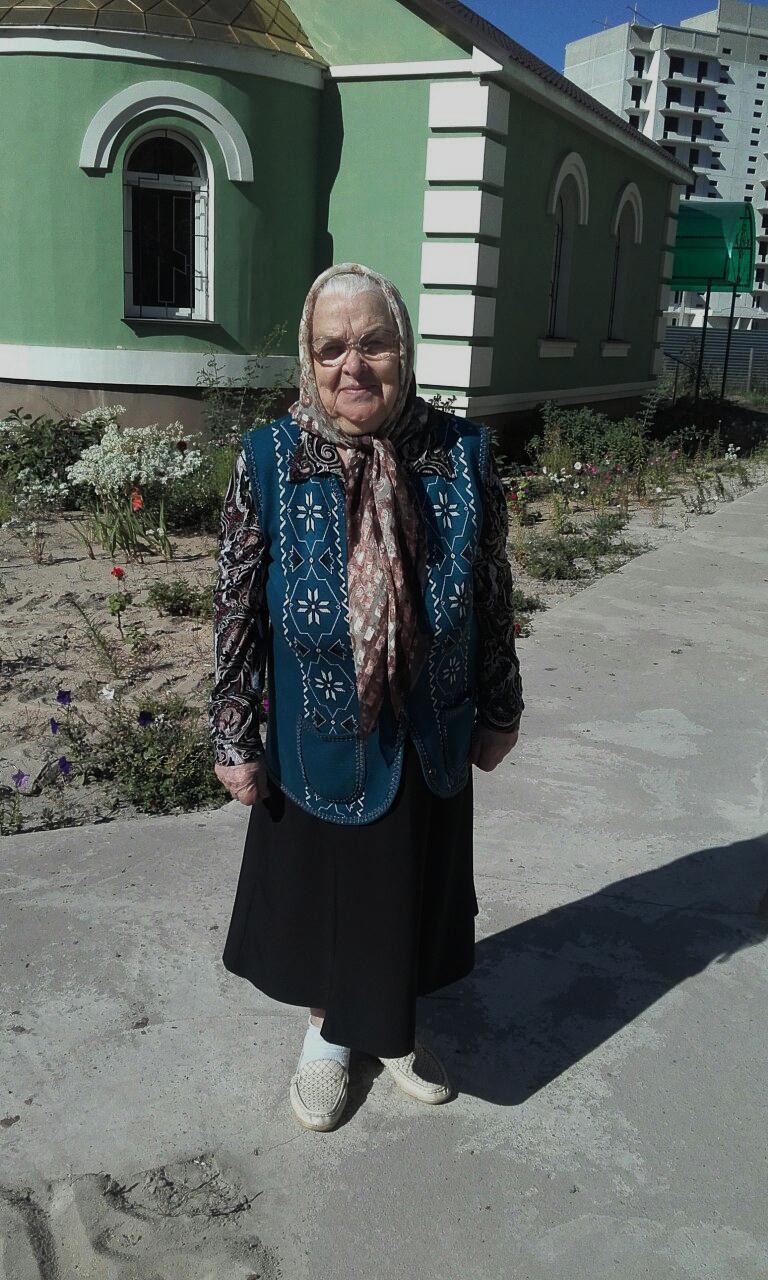  - Екатерина Филипповна, расскажите, что Вы знаете о празднике Успения Пресвятой Богородицы? - Матерь Божия после вознесения Ее Сына постоянно молилась Богу и ожидала, когда Господь возьмет Ее к себе. Во время молитвы Ей явился ангел и возвестил, что Она скоро отойдет ко Господу. Богородица со смирением и благоговением приняла свою кончину. ПастуховаЕкатерина Филипповна - Екатерина Филипповна, расскажите, что Вы знаете о празднике Успения Пресвятой Богородицы? - Матерь Божия после вознесения Ее Сына постоянно молилась Богу и ожидала, когда Господь возьмет Ее к себе. Во время молитвы Ей явился ангел и возвестил, что Она скоро отойдет ко Господу. Богородица со смирением и благоговением приняла свою кончину. 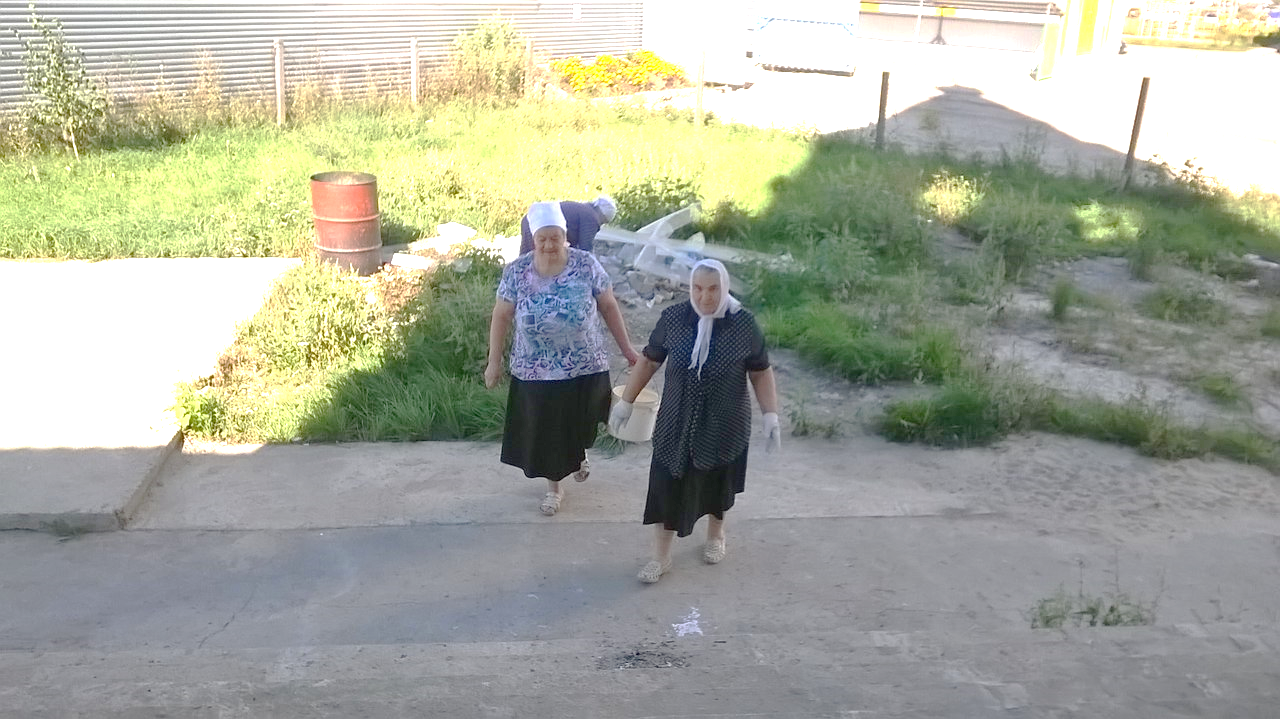 Прихожане очищают храм от строительного мусора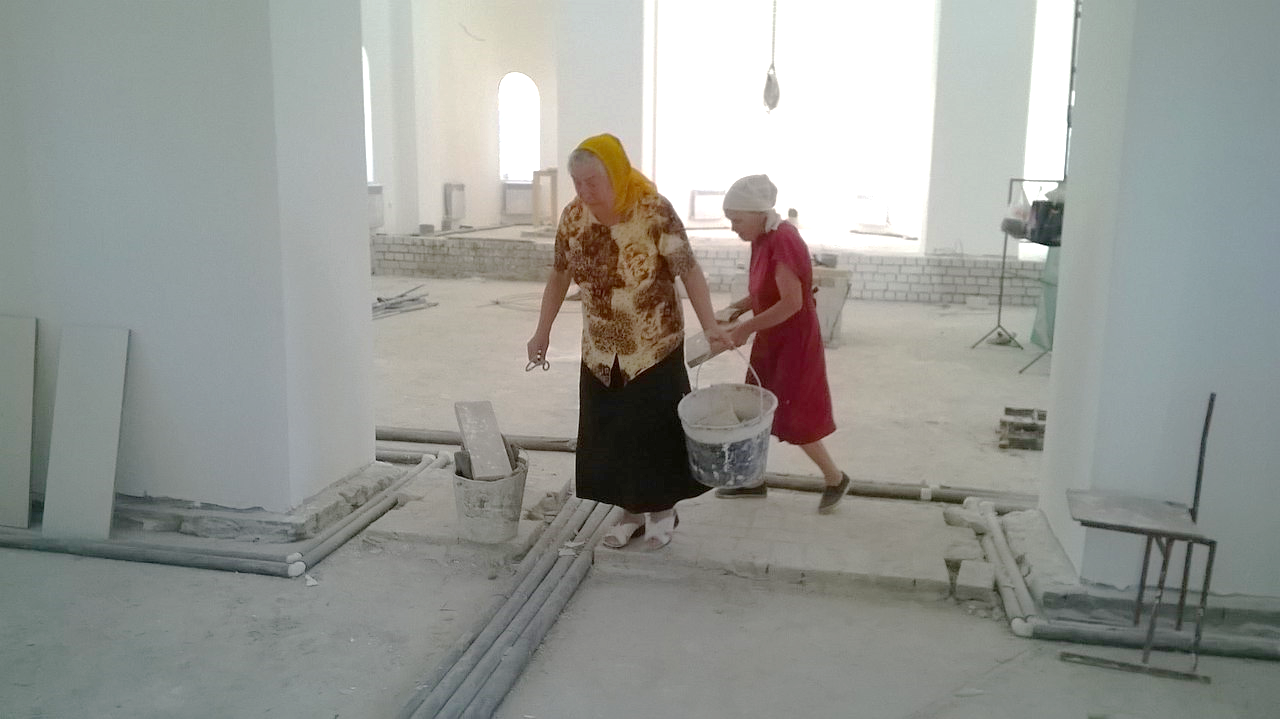 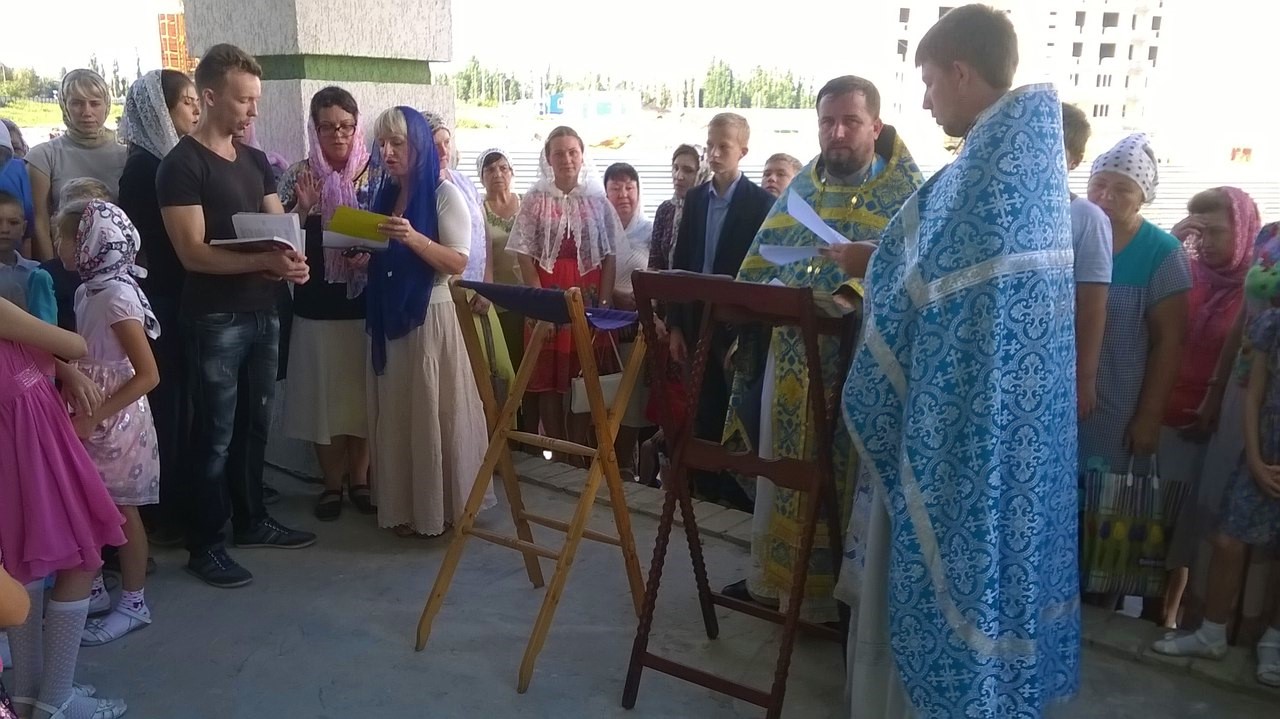 Протоиерей Сергий Гришин совершает молебен для учащихся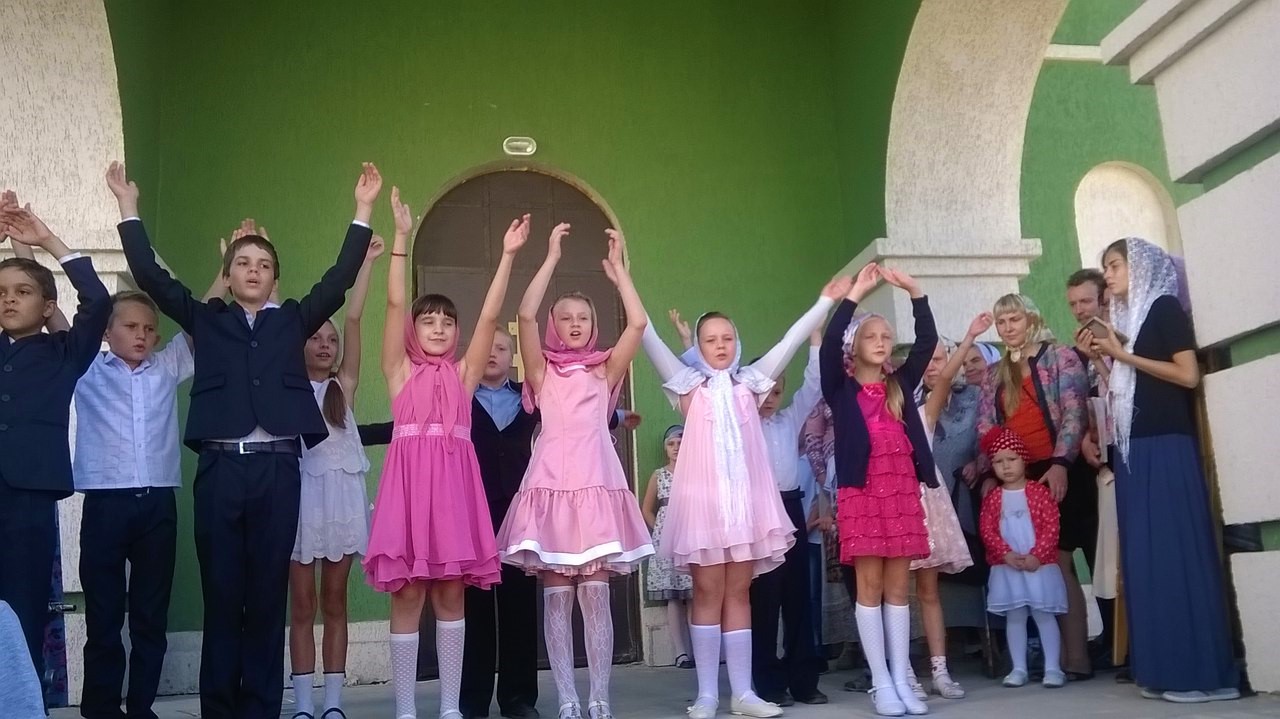 Выступление православного ансамбля «Остров детства»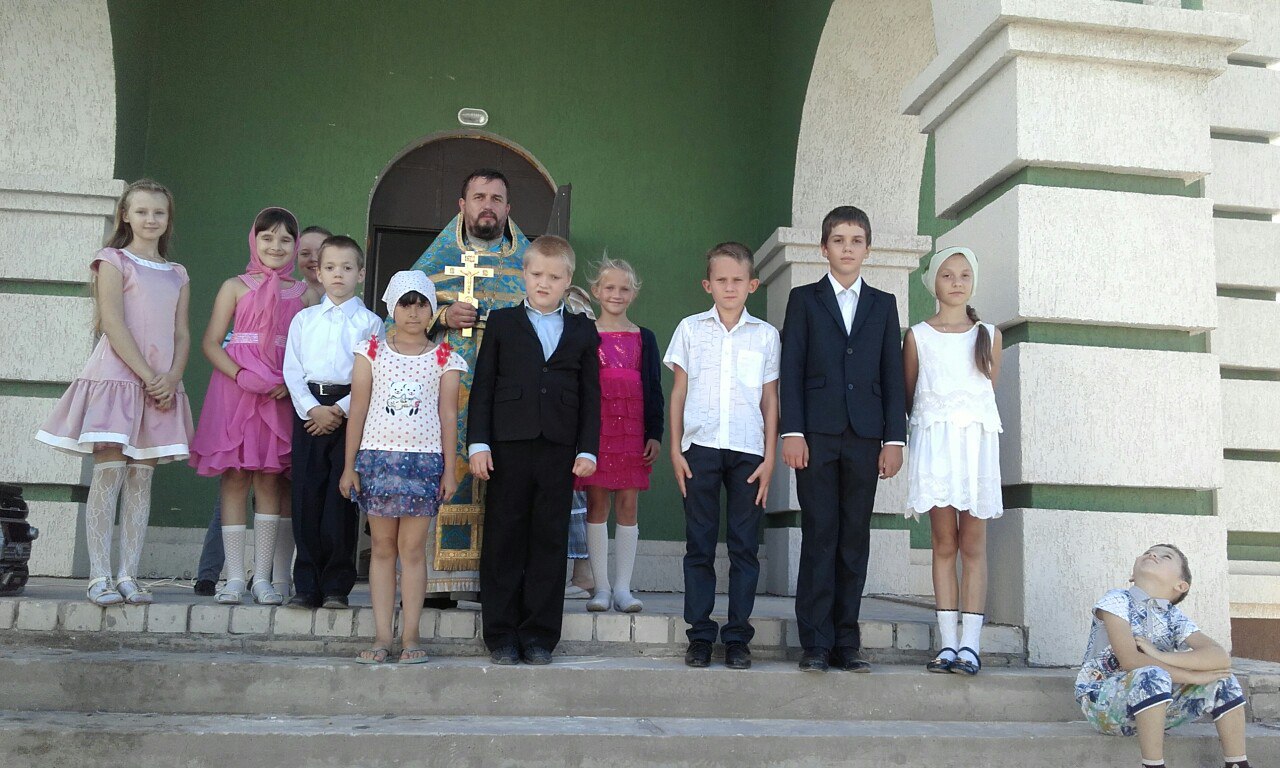 Протоиерей Сергий Гришин вместе с участниками ансамбля «Остров детства»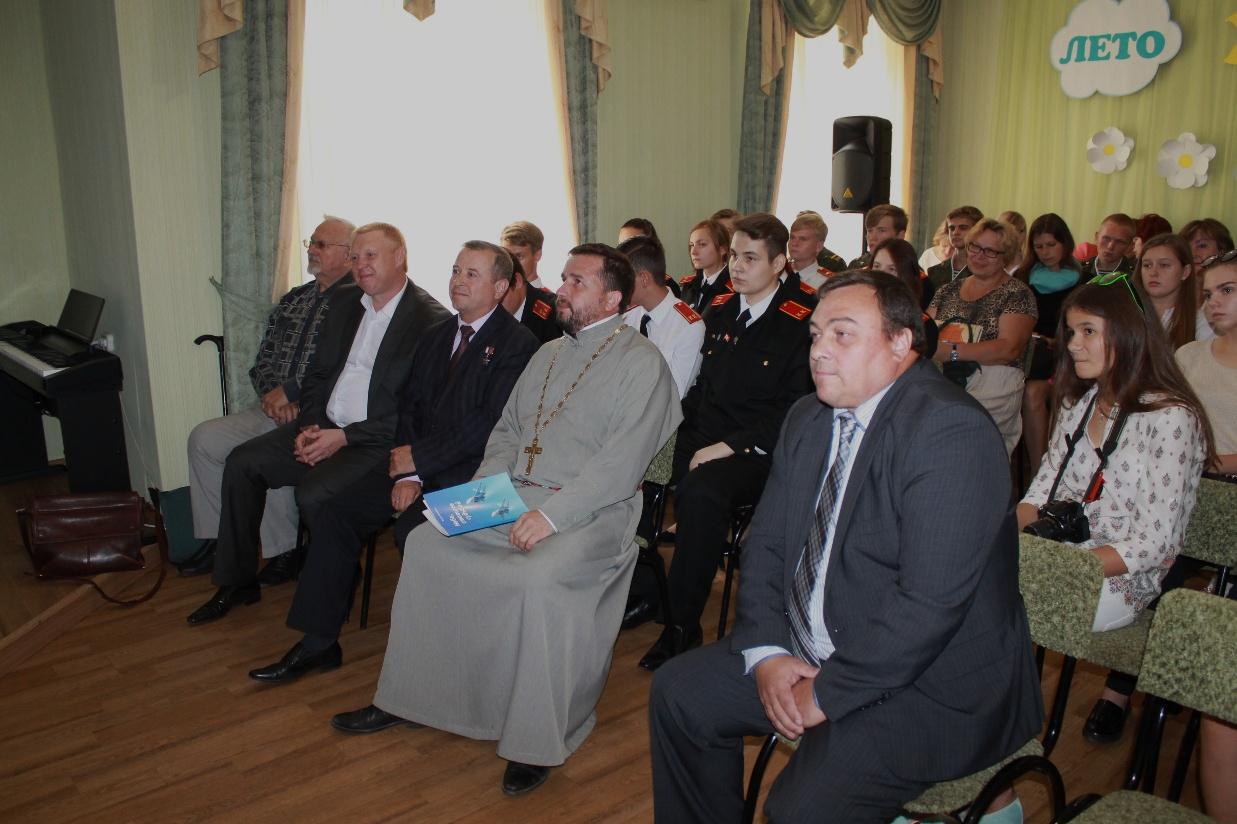 Протоиерей Сергий Гришин принимает участие в мероприятии, посвященном 85-летию Томилина И. Г.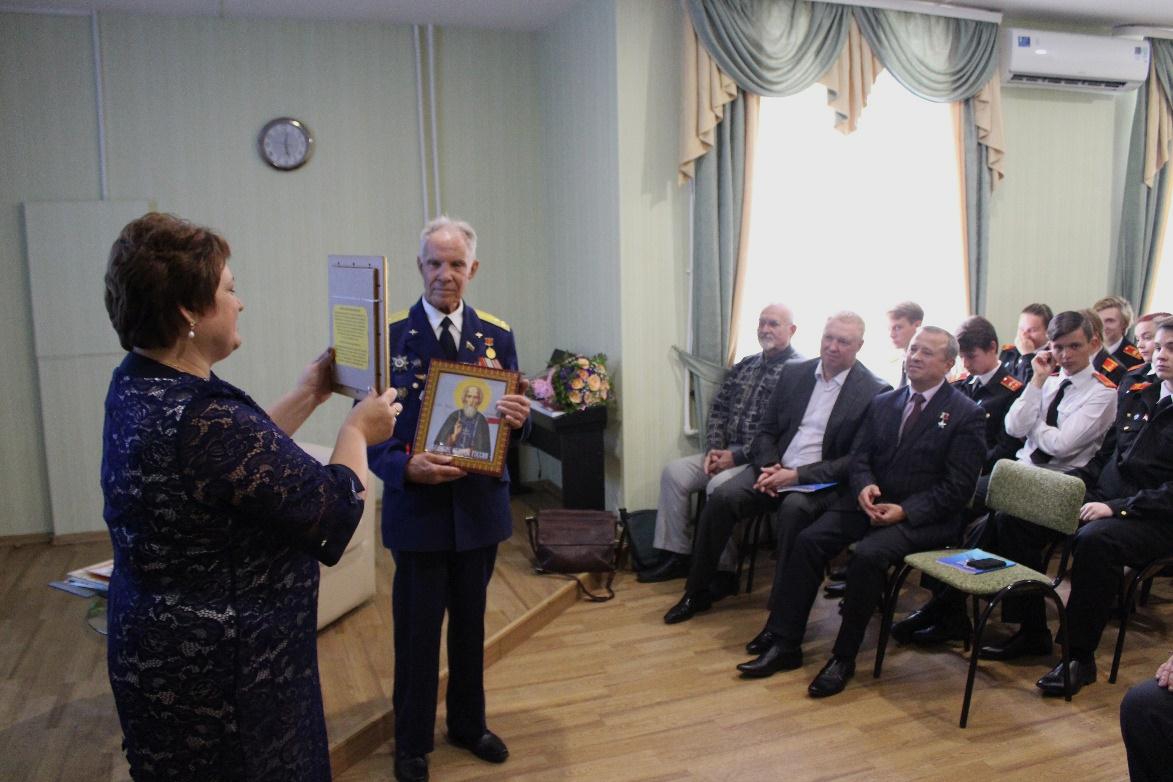 Иван Григорьевич принимает памятные подарки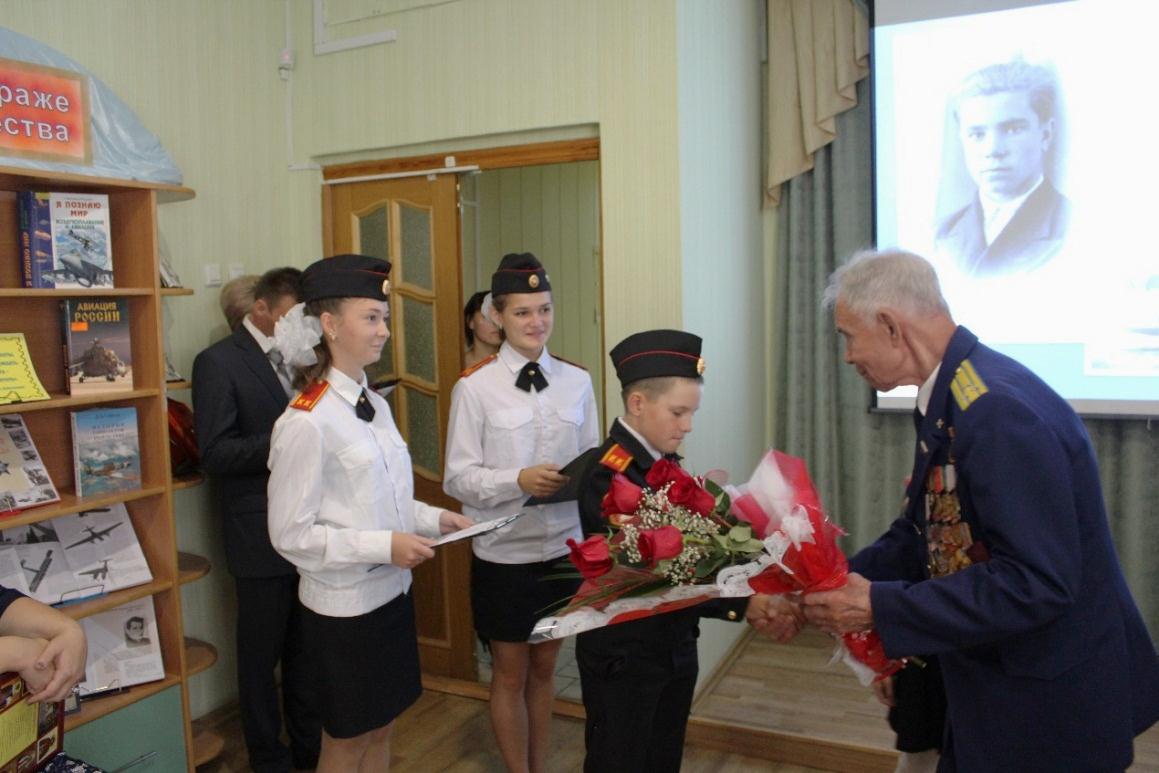 Молодое поколение поздравляет заслуженного ветерана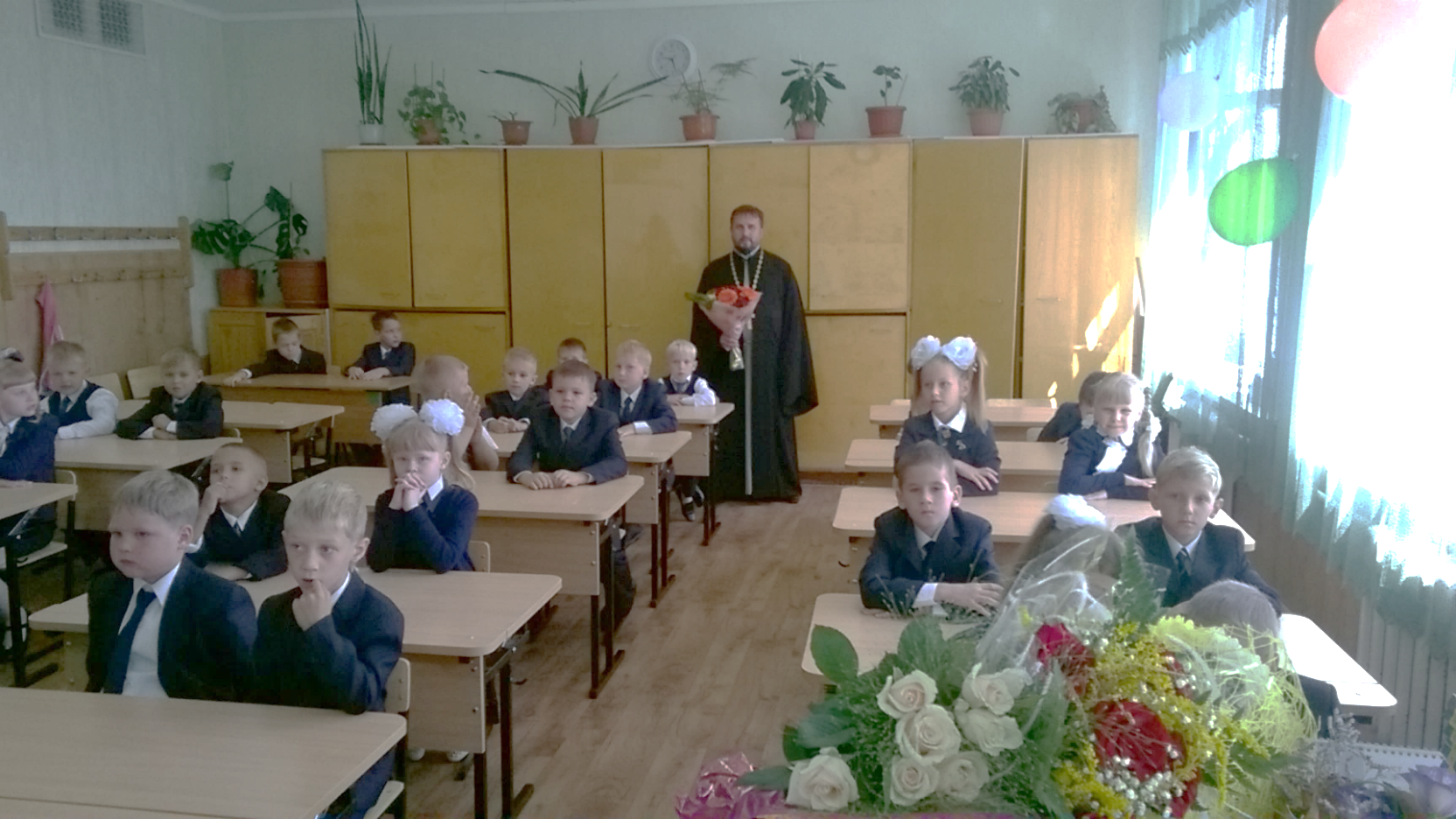 Протоиерей Сергий Гришин в первом классе МБОУ СОШ №14 г. Липецка после торжественной линейки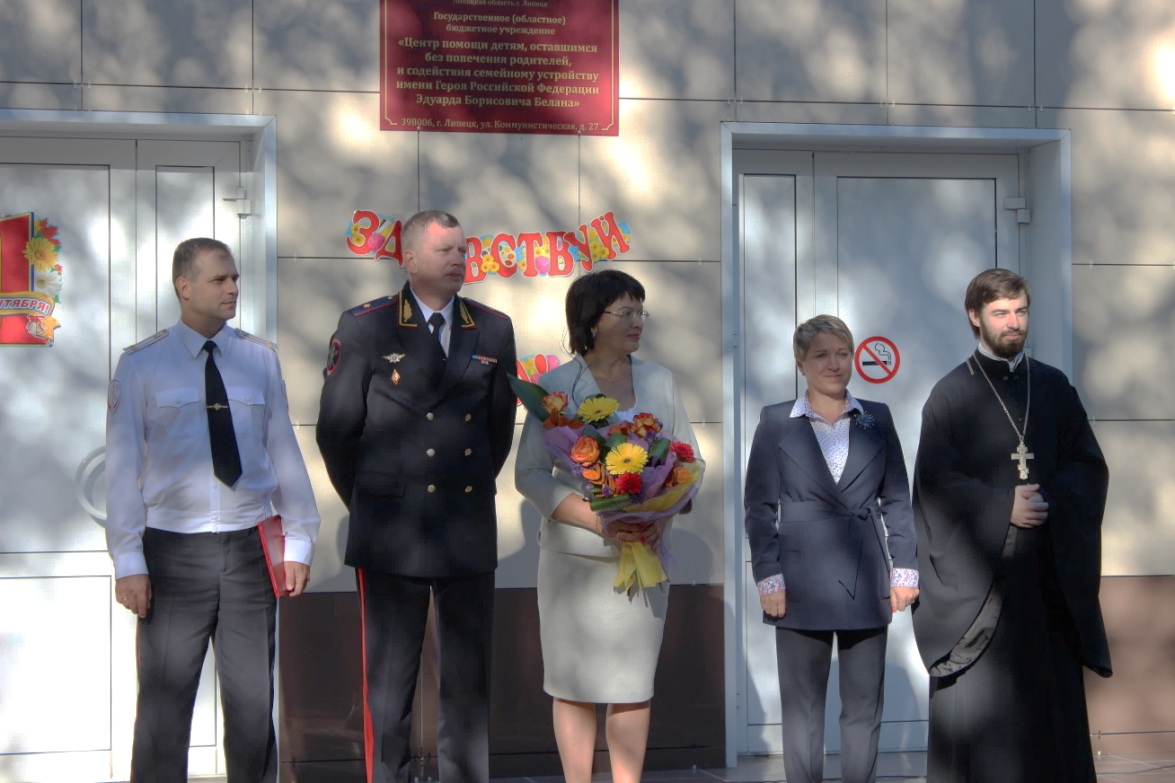 На фотографии: директор Центра Шипилова Т.В., начальник УМВД по Липецкой области генерал-майор полиции М.В. Молоканов, зам. начальника управления образования и науки Липецкой области Головлева И. В. и клирик храма прп. Серафима Саровского иерей Михаил Красильников.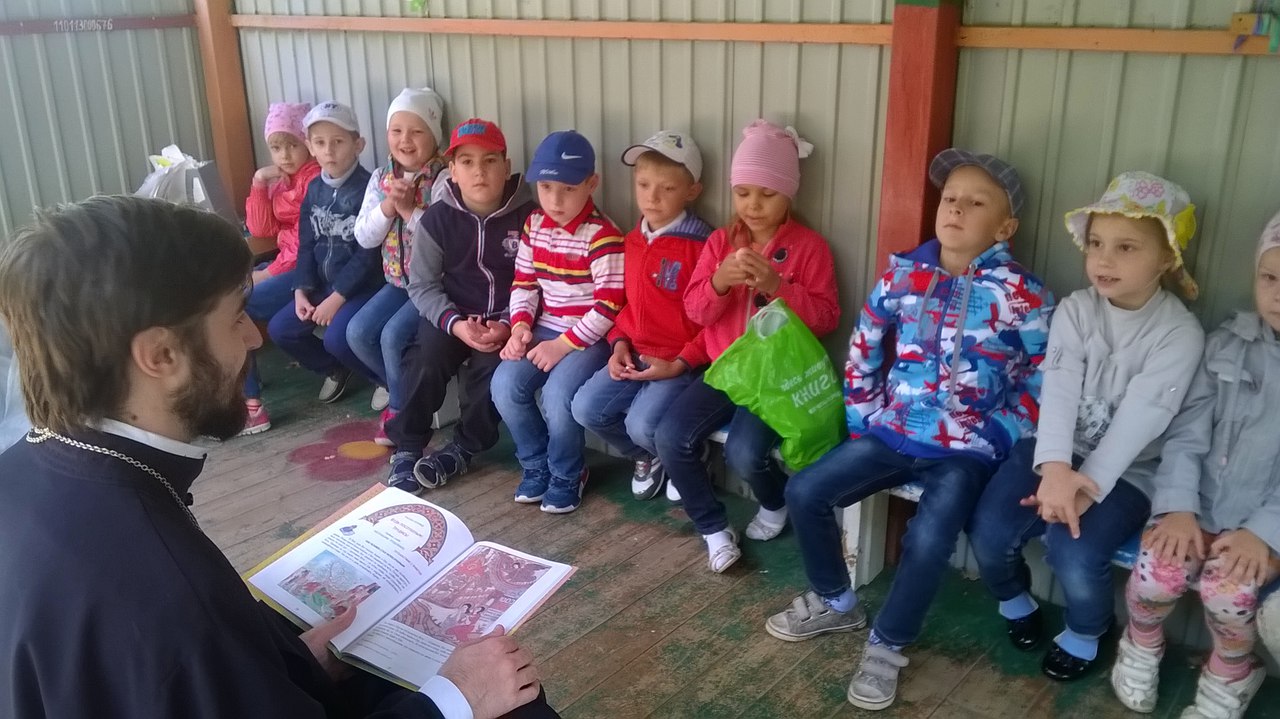 Иерей Михаил Красильников беседует с малышами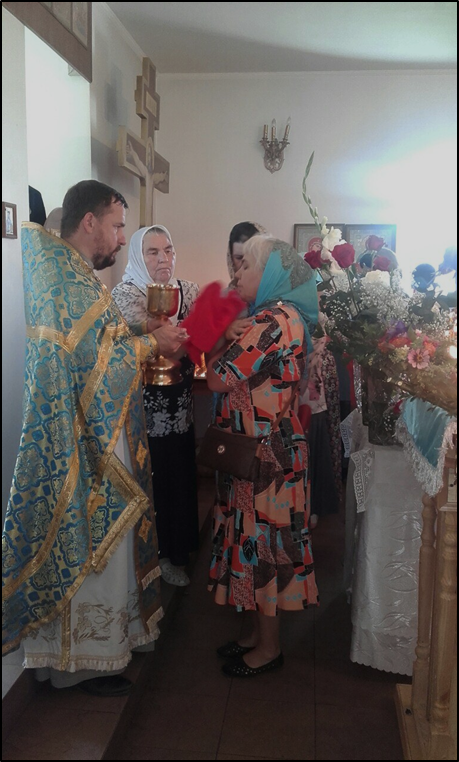 «В сегодняшний день, дорогие братие и сестры мы празднуем особо чтимый двунадесятый праздник Успения Божьей Матери. Слово «Успение» имеет славянское происхождение и обозначает праведную кончину. догмат о ее приснодевстве.      Церковное предание гласит, что Дева Мария была кроткого и благочестивого нрава.     Настоятель храма протоиерей Сергий Гришин причащает прихожан.«В сегодняшний день, дорогие братие и сестры мы празднуем особо чтимый двунадесятый праздник Успения Божьей Матери. Слово «Успение» имеет славянское происхождение и обозначает праведную кончину. догмат о ее приснодевстве.      Церковное предание гласит, что Дева Мария была кроткого и благочестивого нрава.     1326810457119